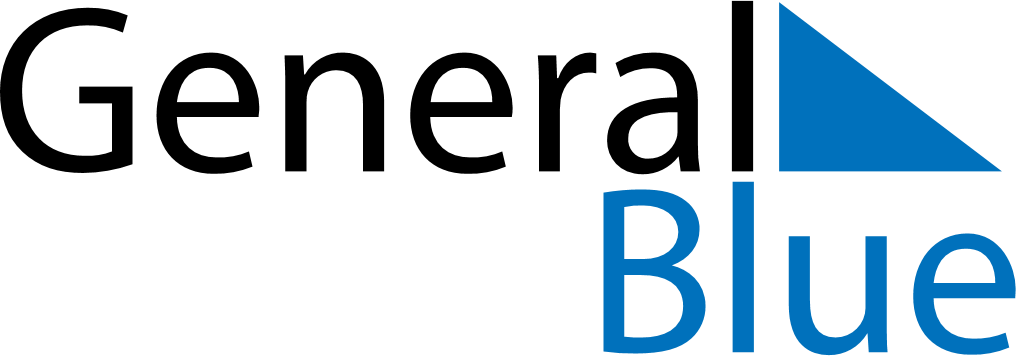 April 2028April 2028April 2028IcelandIcelandMONTUEWEDTHUFRISATSUN123456789Palm Sunday10111213141516Maundy ThursdayGood FridayEaster Sunday17181920212223Easter MondayFirst Day of Summer24252627282930